PRAVILNIK O PRIZNANJIH POMURSKE TURISTIČNE ZVEZE1. členPomurska turistična zveza (v nadaljnjem besedilu PTZ) s tem pravilnikom določa vrste priznanj PTZ, merila za podeljevanje, postopek, organe pristojne za odločanje in podeljevanje priznanj ter evidenco o podeljenih priznanjih.2. člen				 Priložnosti za podeljevanje priznanjPriznanja PTZ se podeljujejo za delo posameznikom, turističnim društvom, podjetjem, združenjem ter drugim organizacijam, ki so pomembno pripomogle k pomenu in razvoju turistične dejavnosti.Priznanja se podeljujejo za:- razvijanje turistično društvene dejavnosti, - življenjsko in dolgoletno aktivno delo v turistični društveni organizaciji,- zasluge pri uresničevanju programa turistične dejavnosti,- izjemne dosežke v turističnem gospodarstvu,- publicistično delo na turističnem področju,- izjemne dosežke na drugih področjih, vezanih na turistično dejavnost,- delo in dejanja, ki krepijo turistično področje Pomurja.3.  členVrste priznanjObstajata dva sklopa priznanj:1. PTZ podeljuje priznanja turističnim društvom ob njihovi obletnici.2. Priznanja, ki jih PTZ podeljuje na svojem letnem Srečanju pomurskih turističnih delavcev:- pisna priznanja,- plakete,- kipec štorklje, ki je najvišje priznanja na področju turizma za območje Pomurja.4.  členPriznanja ob obletnicah društevPriznanje se podeli ob okroglih obletnicah, in sicer:- pisna zahvala ob jubileju,- srebrno jubilejno priznanje,- zlato jubilejno priznanje.Pisna zahvala ob jubileju se podeli društvu za najmanj 10 let delovanja na področju turizma. Posebno pisno zahvalo prejme društvo, ki ima dobro organiziranost društva, zadostno število članov, neprekinjeno izpolnjuje svoj program dela najmanj 10 let, izvaja druge pomembne aktivnosti za razvoj kraja.Pisna zahvala se lahko podeli večkrat, s presledkom 10 let. Srebrno priznanje se podeljuje praviloma za 20, 30 ali več let uspešnega in neprekinjenega delovanja društva. Srebrno jubilejno priznanje prejme društvo,  ki ima dobro organiziranost društva, zadostno število članov, neprekinjeno izpolnjuje svoj program dela najmanj 20 let, izvaja druge pomembne aktivnosti za razvoj kraja in širšega območja. Društvo mora organizirati vsaj eno prireditev, ki ima širši pomen v lokalnem okolju. Društvo aktivno izvaja promocijo svojih aktivnosti in turistične ponudbe kraja ter občine, v kateri deluje. Srebrno priznanje se lahko podeli enkrat. Društvo mora pred prejemom srebrnega priznanja že prejeti pisno priznanje ali priznanje, ki ga je podelila PTZ pred sprejemom novega pravilnika.Zlato priznanje se podeljuje praviloma za več kot 30 let uspešnega in neprekinjenega delovanja društva. priznanje prejme društvo, ki ima dobro organiziranost društva, zadostno število članov, neprekinjeno izpolnjuje svoj program dela najmanj 30 let, izvaja druge pomembne aktivnosti za razvoj kraja in širšega območja. Društvo mora imeti vsaj eno prireditev, ki ima širši pomen v lokalnem okolju. Društvo aktivno izvaja promocijo svojih aktivnosti in turistične ponudbe širšega okolja. Zlato priznanje se lahko podeli enkrat. Društvo mora pred prejemom zlatega priznanja že prejeti srebrno priznanje.Podeljevanje priznanj je praviloma stopenjsko. Pisnega priznanja z znakom višjega reda ne more dobiti društvo, če pred tem ni prejelo priznanja nižjega reda, med tem pa mora od podelitve enega do drugega priznanja preteči najmanj 10 let.Priznanje se podeli na prireditvi, ki obeležuje obletnico društva, če jo le to organizira. V kolikor društvo nima dogodka, ki obeležuje obletnico, se priznanje podeli na Srečanju pomurskih turističnih delavcev. Priznanje prejme društvo, ki je včlanjeno v PTZ in spoštuje Statut PTZ ter ima poravnane vse obveznosti do PTZ.5.  členPisna priznanjaPisna priznanja so namenjena vsem fizičnim in pravnim osebam, zaslužnim za razvoj turizma v krajšem časovnem obdobju. Pisna priznanja lahko navedeni prejmejo  tudi za izvedbo projektov, ki so pripomogli pri razvoju turizma.  PTZ podeljuje dve vrsti priznanj, in sicer je največ pet (5) priznanj namenjenih posameznikom in organizacijami, ki skrbijo za razvoj turizma na prostovoljni bazi. Največ pet (5) priznanj pa je namenjenih posameznikom in organizacijam, ki skrbijo za razvoj turizma profesionalno. Pisna priznanja posameznikom in društvom za prostovoljno delo se podeljujejo za njiho udejstvovanje na področju nevladnih organizacij. Gre za posameznike, ki več let uspešno kot prostovoljci soustvarjajo turistično ponudbo dolčenega kraja ali so pomembni člani določenega društva. Društvo lahko prejme pisno priznanje za svoje uspešno delovanje, sekcijo, odmevno prireditev ali drugi pomemben projekt, ki ga je izvedlo v preteklosti. Pisna priznanja posameznikom in organizacijam za profesionalno delo se podeljuje za njihovo delo, ki ga opravljajo profesionalno in so za to plačani. Gre za posameznike, ki več let uspešno delujejo na področju turizma in soustvarjajo turistično ponudbo določenega kraja ali so v krajšem obdobju v veliki meri vplivali na razvoj turizma. Organizacija, ki prejme priznanje mora uspešno delovati na področju turizma in soustvarjati ponudbo določenega kraja. V krajšem obdobju mora prispevati k razvoju določenega kraja ali širšega območja tako, da to zazna tudi okolje, v katerem deluje in je bistvenega pomena za pestritev turistične ponudbe območja.Skupaj se podeli največ deset (10) priznanj, a ni nujno, da vsako leto v tolikšnem številu.  6.  členPlaketePlakete so namenjene pravnim in fizičnim osebam za večletno uspešno delovanje in prispevanje k razvoju turizma na širšem območju. Plaketo lahko prejme tudi posameznik, ki svoje življenje posveti določnemu področju turizma v srednje daljšem obdobju.  Pisno priznanje ni pogoj za prejem plakete. Podeli se največ tri (3) plakete, a ne nujno da vsako leto v tem številu. 7.  členKipec štorkljeKipec štorklje je najvišje priznanje, ki ga podeljuje PTZ. Prejmejo ga praviloma fizične, izjemoma lahko tudi pravne osebe. Prejemnik dlje časa bistveno prispevajo k razvoju turizma na širšem območju in le izjemoma tisti, ki so posebno zaslužni za razvoj turizma v krajšem obdobju. Prejemnik štorklje mora s svojim delom bistveno prispevati k turističnemu področju Pomurja, biti v okolju prepoznaven kot strokovnjak na določenem področju ali s svojim delom uspešno prispevati k razvoju določenega področja turizma.Podeli se največ en (1) kipec štorklje, a ne nujno, da vsako leto.8. člen
Podelitev priznanjPriznanja, plakete in kipec štorklje se praviloma svečano podelijo na Srečanju pomurskih turističnih delavcev. V kolikor turistično društvo nima organizirane prireditve, na katri obeležuje svojo okroglo obletnico delovanja, se priznanja za turistična društva podeli na Srečanju pomurskih turističnih delavcev.Podelitev priznanj se opravi na slovesen način. Podelitev praviloma opravi predstavnik PTZ.9. členOdločanje o priznanjihO podelitvi jubilejnih priznanj turističnim društvom ob njihovi obletnici odloča upravni odbor PTZ. Predlog za priznanje lahko poda kdorkoli. Komisija za kadre in priznanja obravnava vloge in poda predlog UO o prejemu priznanj, plaket in kipca štorklje. Njeno odločitev mora potrditi upravni odbor v celoti ali delno. Predloge za priznanja, plakete in kipec lahko podajo člani PTZ, ki delujejo v skladu s Statutom in imajo poravnane obveznosti do PTZ.Odločitev UO in Komisije je dokončna in se na njo ni možno pritožiti.10. členKomisija za kadre in priznanjaNaloge komisije so:- pregled predlogov za priznanja PTZ, ki se podeljujejo na Srečanju pomurskih turističnih delavcev in posredovanje predlogov v obravnavo in odločanje Upravnemu odboru PTZ,- v primeru nejasnosti razlaganje določil tega pravilnika in obravnavanje pisnih pritožb na odločanje o podelitvi priznanj in posreduje svojih odločitev UO PTZ  v potrditev ter- opravljanje drugih nalog, ki so povezane s priznanji.11. členPostopekPredlogi za jubilejna priznanja se zbirajo sproti na podlagi Obrazca za prijavo za priznanja društvom, ki je potrjen s strani upravnega odbora. Predlog se mora podati 3 mesce pred obeležitvijo obletnice.Predlogi za priznanja, plakete in kipec štorklje se zbirajo na podlagi javnega poziva, ki ga potrdi upravni odbor. Upravni odbor PTZ pred vsakim razpisom sprejme sklep o navodilih prijaviteljem, ki so v skladu s Pravilnikom in vsebujejo naslednje informacije:- rok oddaje prijave,- način oddaje prijave,- število predlogov, ki jih prijavitelj lahko poda. (Npr: Vsak prijavitelj lahko predlaga največ en predlog za kipec štorklje in plaketo ter največ štiri za priznanja.).Predlog za priznanja, plakete in kipec štorklje se poda na predpisanem obrazcu, ki je priloga pravilnika. Komisija lahko po proučitvi predloga stopnjo priznanja z obrazložitvijo spremeni največ za eno stopnjo ali odkloni, o tem se obvesti predlagatelja.12. členEvidencaEvidenco o podeljenih priznanjih vodi strokovna služba PTZ.Društva lahko podatke o priznanjih, ki so jih prejeli njihovi člani pridobijo od strokovne službe PTZ.VI. KONČNE IN PREHODNE DOLOČBE13. členPrehodne in končne določbeTa pravilnik se objavi v Obvestilih PTZ in na spletni strani PTZ.Ta pravilnik začne veljati, ko ga potrdi upravni odbor PTZ.Spremenjen pravilnik začne veljati naslednji dan po sprejetju na seji UO PTZ dne,  2. 6. 2016 za leto 2016 in naprej.V Murski Soboti, 2. 6. 2016Barbara Kolencpredsednica PTZ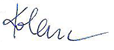 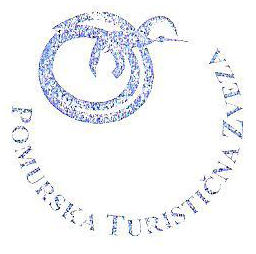 